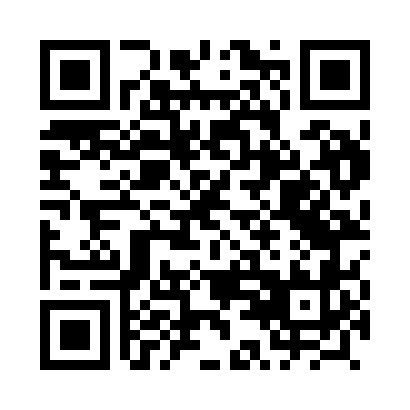 Prayer times for Pniowek, PolandWed 1 May 2024 - Fri 31 May 2024High Latitude Method: Angle Based RulePrayer Calculation Method: Muslim World LeagueAsar Calculation Method: HanafiPrayer times provided by https://www.salahtimes.comDateDayFajrSunriseDhuhrAsrMaghribIsha1Wed3:015:2112:425:488:0410:142Thu2:585:1912:425:498:0610:173Fri2:555:1812:425:508:0710:204Sat2:525:1612:425:518:0910:225Sun2:495:1412:425:528:1010:256Mon2:465:1312:425:528:1210:287Tue2:435:1112:425:538:1310:318Wed2:395:0912:425:548:1510:349Thu2:365:0812:425:558:1610:3710Fri2:335:0612:425:568:1810:4011Sat2:295:0512:425:578:1910:4312Sun2:275:0312:425:588:2110:4613Mon2:265:0212:425:598:2210:4914Tue2:255:0012:425:598:2410:5015Wed2:254:5912:426:008:2510:5116Thu2:244:5812:426:018:2610:5117Fri2:244:5612:426:028:2810:5218Sat2:234:5512:426:038:2910:5219Sun2:234:5412:426:038:3110:5320Mon2:224:5312:426:048:3210:5421Tue2:224:5112:426:058:3310:5422Wed2:214:5012:426:068:3410:5523Thu2:214:4912:426:078:3610:5524Fri2:214:4812:426:078:3710:5625Sat2:204:4712:426:088:3810:5726Sun2:204:4612:426:098:3910:5727Mon2:204:4512:436:098:4010:5828Tue2:194:4412:436:108:4210:5829Wed2:194:4312:436:118:4310:5930Thu2:194:4312:436:118:4410:5931Fri2:194:4212:436:128:4511:00